Carer administration of scopoderm patchThis medication is used to control nausea and to reduce noisy breathing.Remove the patch from the packing and apply to the area below the ear, behind the angle of the jaw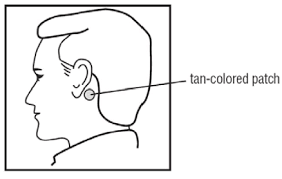 This is changed every 3 days to the alternate side